Questionnaire d’auto-identificationLoi sur l’accès à l’égalité en emploi dans des organismes publics (LAÉE)S’identifier à un groupe visé pourrait vous permettre d’obtenir une priorité d’embauche 
ou de promotion si vous possédez les compétences requises pour exercer l’emploi.Au Québec, la Loi sur l’accès à l’égalité en emploi dans des organismes publics vise à corriger la situation des personnes faisant partie de certains groupes victimes de discrimination en emploi. Si votre employeur vous demande de remplir ce questionnaire, c’est qu’il est assujetti à cette Loi et qu’il a l’obligation de recueillir certaines informations pour la mise en œuvre de son programme d’accès à l’égalité en emploi (PAÉE).Nom : 
Titre de l’emploi:  
Veuillez cocher la ou les cases qui s’appliquent à vous :1 | Je m’identifie comme :	
2 | Je m’identifie comme : 
3 | Je m’identifie comme appartenant à l’un des trois groupes suivants: Vous pouvez choisir un seul de ces groupes
Merci de votre participation !FemmeHommeJe préfère ne pas répondrePersonne handicapéePersonne :ayant une déficience qui entraîne une incapacité significative et persistante,qui est sujette à rencontrer des obstacles dans l’accomplissement d’activités courantes.Ceci inclut une personne :ayant un trouble du spectre de l’autisme; ayant un trouble de santé mentale qui entraîne une incapacité significative et persistante;dont l’incapacité est épisodique ou cyclique.Personnes autochtonesMembres d’une Première Nation Métis du CanadaInuitMinorités visiblesPersonnes autres qu’autochtonesQui s’identifient comme minorité visible en raison de leur « race » ou de la couleur de leur peauMinorités ethniquesPersonnes qui ne s’identifient pas comme minorité visible ou personne autochtoneDont la langue maternelle n'est ni le français ni l'anglais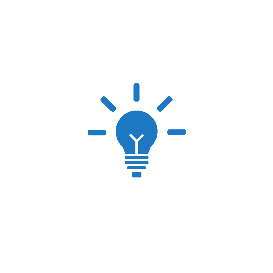 L’auto-identification à un groupe est volontaire.Les renseignements fournis dans ce questionnaire sont confidentiels et utilisés uniquement aux fins de l’application de ce programme. 